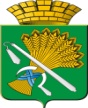 ГЛАВА КАМЫШЛОВСКОГО ГОРОДСКОГО ОКРУГАП О С Т А Н О В Л Е Н И Еот 27.10. 2016 года   № 1103г.  КамышловОб изменении типа Муниципального бюджетного учреждения «Камышловская бюджетная организация» в целях создания муниципального казенного учреждения В соответствии с Федеральным законом от 06.10.2003 № 131-ФЗ «Об общих принципах организации местного самоуправления в Российской Федерации», статьями 123.21, 123.22 Гражданского кодекса Российской Федерации, статьей 17.1 Федерального закона от 12.01.1996 № 7-ФЗ «О некоммерческих организациях», Порядком создания, реорганизации, изменения типа и ликвидации муниципальных казенных и бюджетных учреждений Камышловского городского округа, утвержденным постановлением главы Камышловского городского округа от 27.06.2011г. № 1082, руководствуясь пунктом 17 части 1 статьи 30 Устава Камышловского городского округа,           ПОСТАНОВЛЯЮ:1. Изменить с 12 декабря 2016 года тип Муниципального бюджетного учреждения «Камышловская бюджетная организация» в целях создания муниципального казенного учреждения:1.1. Наименование создаваемого муниципального казенного учреждения - Муниципальное казенное учреждение «Центр обеспечения деятельности администрации Камышловского городского округа»;1.2. Наименование структурных подразделений администрации Камышловского городского округа, осуществляющих функции в соответствующей сфере деятельности – отдел жилищно-коммунального и городского хозяйства администрации Камышловского городского округа, отдел гражданской обороны и пожарной безопасности администрации Камышловского городского округа;1.3. Основные цели деятельности муниципального  казенного   учреждения «Центр обеспечения деятельности администрации Камышловского городского округа» изложить в новой редакции (Приложение № 1);1.4. Установить штатную численность муниципального  казенного   учреждения «Центр обеспечения деятельности администрации Камышловского городского округа» в количестве 30 человек;2. Утвердить перечень мероприятий по созданию муниципального казенного учреждения с указанием сроков их проведения (прилагается);3. Муниципальное учреждение «Камышловская бюджетная организация» при изменении типа вправе осуществлять предусмотренные его уставом виды деятельности на основании лицензий, свидетельства о государственной аккредитации и иных разрешительных документов, выданных этому учреждению до изменения его типа, до окончания срока действия таких документов.4. Директору Муниципального бюджетного учреждения «Камышловская бюджетная организация» Д.А. Калмыкову разработать и представить на согласование и утверждение проект изменений в устав в 15-дневный срок со дня принятия настоящего постановления с предварительным рассмотрением трудовым коллективом».5. Данное постановление опубликовать в газете «Камышловские известия» и разместить на официальном сайте Камышловского городского округа в информационно-телекоммуникационной сети «Интернет».6. Контроль за выполнением настоящего постановления оставляю за собой.И.о. главы  Камышловского  городского округа                                            О. Л. Тимошенко                                                                               Приложение № 1                                                                               к постановлению главы                                                                                 Камышловского городского                                                                                 округа от 27.10.2016 года № 1103 Основные цели деятельностимуниципального казенного учреждения«Центр обеспечения деятельности администрации Камышловского городского округа»  Муниципальное   казенное   учреждение   «Центр обеспечения деятельности администрации Камышловского городского округа», именуемое в дальнейшем «Казенное учреждение»,  создано путем изменения типа муниципального бюджетного учреждения «Камышловская бюджетная организация»  и действует на основании законодательства Российской Федерации,  настоящего  устава,  муниципальных правовых актов Камышловского городского округа.  Казенное учреждение является некоммерческой организацией.  Учредителем Учреждения является Камышловский городской округ. Органом, осуществляющим функции и полномочия учредителя является администрация Камышловского городского округа.     Цели, предмет и виды деятельности Казенного учреждения:1. Учреждение осуществляет свою деятельность в соответствии с предметом и целями деятельности, определенными действующим законодательством Российской Федерации и данным Уставом, путем соответствующего выполнения работ и оказания услуг.2.	Основными целями деятельности Учреждения являются:2.1.	реализация федеральных, областных и городских инвестиционных и иных программ на территории Камышловского городского округа;2.2.	привлечение юридических и физических лиц для участия в инвестиционной деятельности на территории Камышловского городского округа;2.3.	контроль над целевым, рациональным и своевременным использованием бюджетных средств в форме капитальных вложений;2.4.	удовлетворение потребностей населения Камышловского городского округа в качественных услугах и работах производителей в различных сферах.3.	Для реализации основных целей, предусмотренных настоящим уставом, Учреждение осуществляет следующие основные виды деятельности:3.1.	выполнение функций заказчика, застройщика при проектировании, строительстве и ремонте объектов капитального строительства, объектов социальной сферы, жилищно-коммунального хозяйства и инженерной инфраструктуры собственности Камышловского городского округа;3.2. деятельность по изучению и оценке предмета экспертизы, а также по подготовке экспертных заключений по поставленным заказчиком, участником закупки вопросам, при проведении конкурсов для нужд Камышловского городского округа. Учреждение осуществляет приемку поставленного товара, выполненной работы (ее результатов), оказанной услуги, а также отдельных этапов поставки товара, выполнения работы, оказания услуги (далее - отдельный этап исполнения контракта), предусмотренных контрактом, включая проведение экспертизы поставленного товара, результатов выполненной работы, оказанной услуги, а также отдельных этапов исполнения контракта;3.3.	приём выполненных строительно-монтажных и ремонтных работ по количеству и качеству при строительстве, ремонте, содержании и обслуживании объектов капитального строительства, социальной сферы, жилищно-коммунального хозяйства и инженерной инфраструктуры собственности Камышловского городского округа. Контроль за выполнением работ (услуг) для нужд Камышловского городского округа над подрядными организациями по заданию учредителя;3.4.	выполнение строительно-монтажных работ, ремонтных работ;3.5.	осуществление технического освидетельствования, обслуживания и ремонта сохранности объектов коммунальной сферы в соответствии с утвержденной учредителем сметой на содержание и капитальный ремонт;3.6.	осуществление технического надзора за строительством, капитальным ремонтом, содержанием и обслуживанием объектов жилищно- коммунального хозяйства и социальной сферы, деятельность по техническому контролю, испытаниям и анализу;3.7.	выполнение проектных работ, составление сметной документации (расценочные описи, сметы, счетно - финансовые расчеты, дефектные ведомости);3.8. разработка технического задания, сметной документации.3.9. согласование технического задания, калькуляции стоимости услуг.3.10.	выполнение топографических изысканий и геодезических работ, межевание земельных участков, кадастровая деятельность;3.11.	выполнение функций специализированной организации в т.ч. подготовку конкурсной и аукционной документации для проведения конкурсных процедур при размещении муниципального заказа;3.12. обеспечение проведения закупок для государственных, муниципальных и корпоративных нужд;3.13. осуществление закупок для государственных, муниципальных и корпоративных нужд;3.14. экспертиза результатов закупок для муниципальных нужд, приемка контрактов по результатам проведения конкурсных процедур;3.15.контроль за исполнением муниципального контракта (технадзор, строительный контроль, финансовое исполнение и предоставление отчетности);3.16.	выполнение функций специализированной организации по оказанию похоронных услуг;3.17.	информатизация органов местного самоуправления, предоставление информационных услуг;3.18.	оказание услуг по оснащению программным обеспечением;3.19.	оказание услуг по оценочной деятельности;3.20. выполнение работ по реализации программ энергоснабжения;3.21.	выполнение архитектурных работ;3.22.	осуществление работ в сфере издательской деятельности;3.23.	охрана и защита городских лесов, организация лесопользования;3.24. проведение муниципальной экспертизы проектов освоения лесов и прием лесной декларации;3.25. учет древесины, заготовленной гражданами для собственных нужд в лесах, расположенных на лесных участках Камышловского городского округа;3.26. предоставление информации в единую государственную автоматизированную информационную систему учета древесины и сделок с ней;3.27. заключение договоров купли-продажи древесины на корню, необработанных круглых лесоматериалов, не древесных лесных продуктов;3.28. организация и планирование работ по газификации объектов в Камышловском городском округе;3.29. осуществление рекламной деятельности;3.30. участие в предупреждении и ликвидации последствий чрезвычайных ситуаций межмуниципального и регионального характера оперативное реагирование на возникающие чрезвычайные ситуации природного и техногенного характера, в том числе на акваториях водных объектов;3.31. оказание диспетчерских услуг;3.32. организация работы по предоставлению компенсаций и субсидий населению по оплате жилых помещений и коммунальных услуг;3.33. организация работы по приему документов, выдачу и учету льготных талонов на льготную помывку в общих отделениях бань, на право приобретения льготного билета на проезд в общественном транспорте;3.34. организация работ по уборке территории скверов и кладбищ Камышловского городского округа;3.35.	предоставление прочих услуг и работ, не запрещенных действующим законодательством.4.	Учреждение вправе осуществлять иные виды деятельности лишь постольку, поскольку это служит достижению целей, ради которых оно создано, и соответственно этим целям, при условии, что такие виды деятельности указаны в его Уставе.5.	Право Учреждения осуществлять деятельность, на которую в соответствии с законодательством требуется специальное разрешение - лицензия, возникает у Учреждения с момента её получения или в указанный в ней срок и прекращается по истечении срока ее действия, если иное не установлено законодательством.6.	Учреждение осуществляет деятельность, связанную с выполнением работ, оказанием услуг, в соответствии с заданием учредителя и обязательствами перед страховщиком по обязательному социальному страхованию.7.	Учреждение по своему усмотрению вправе выполнять работы, оказывать услуги, относящиеся к его основной деятельности, для граждан и юридических лиц за плату и на одинаковых при оказании однородных услуг условиях в порядке, установленном действующим законодательством. Учреждение вправе привлекать для осуществления своих функций на договорной основе юридических и физических лиц, приобретать или арендовать основные средства за счёт имеющихся у него финансовых ресурсов.                                                                  УТВЕРЖДЕН                                                                  постановлением главы                                                                    Камышловского городского  округа                                                                  от 27.10.2016 года №  1103 Перечень мероприятий по изменению типа Муниципального бюджетного учреждения «Камышловская бюджетная организация» в целях создания муниципального казенного учреждения» в муниципальное казенное учреждение  «Центр обеспечения деятельности администрации Камышловского городского округа» путем изменения типа  муниципального бюджетного учреждения «Камышловская бюджетная организация»№ п/пНаименование мероприятияСрок исполненияОтветственный исполнительПримечаниеПодготовка  изменений в Устав муниципального казенного учреждения  «Камышловская бюджетная организация», связанные с изменением типа учреждения до 27.10.2016 Директор муниципального бюджетного учреждения «Камышловская бюджетная организация» Калмыков Д.А.Подготовка  проектов штатного расписания, положений о структурных подразделениях, должностных инструкций до 30.10.2016Директор муниципального бюджетного учреждения «Камышловская бюджетная организация» Калмыков Д.А.Инвентаризация имущества учреждения в целях фактического выявления имущества и его соответствия данным бухгалтерского учета на период перехода учреждения в казенное учреждениедо 30.10.2016Директор муниципального бюджетного учреждения «Камышловская бюджетная организация» Калмыков Д.А.Подготовка в установленном порядке списков недвижимого и особо ценного имущества, а также иного имущества, необходимые для издания правового акта и оформления договора органом, осуществляющим функции полномочия по управлению имуществом (Комитет по управлению имуществом и земельным ресурсам администрации Камышловского городского округа) о закреплении имущества за преобразованным казенным учреждением  до 30.10.2016Директор муниципального бюджетного учреждения «Камышловская бюджетная организация» Калмыков Д.А.Внесение изменений в учредительные документы. Обеспечение государственной регистрации Устава, внесение изменений в свидетельство о постановке на налоговый учет, иные правоустанавливающие документы, связанные с финансово-хозяйственной деятельностью учреждения до 12.12.2016Директор муниципального бюджетного учреждения «Камышловская бюджетная организация» Калмыков Д.А.Изготовление гербовой и иных печатей и штамповпосле 12.12.2016  Директор муниципального бюджетного учреждения «Камышловская бюджетная организация» Калмыков Д.А.Внесение изменений в трудовой договор с руководителем учрежденияПосле государственной регистрации Устава   Начальник организационного отдела администрации Камышловского городского округа Власова А.Е.Проведение организационно-штатных мероприятий в создаваемом учреждении (уведомление работников, перевод на другую должность или в другое структурное подразделение, заключение дополнительных соглашений к трудовому договору, запись в  трудовую книжку и пр.)до 01.11.2016Директор муниципального бюджетного учреждения «Камышловская бюджетная организация» Калмыков Д.А.Внесение изменений в хозяйственные договоры, заключенные с учреждением, иные договоры, положения,  регламенты, другие документы в соответствии с указанными изменениямиПосле 12.12.2016  Руководители структурных подразделений администрации Камышловского городского округаПодготовка регламентов взаимодействия при осуществлении полномочийдо 01.12.2016  Руководители структурных подразделений администрации Камышловского городского округаАктуализация Положений об отделах и должностные инструкции работников отделов администрации Камышловского городского округа срокомДо 12.12.2016 г.Руководители структурных подразделений администрации Камышловского городского округаНа стадии формирования проекта бюджета составить проект  сметы казенного учреждения на 2017 год   До 10.11.2016 г. Директор муниципального бюджетного учреждения «Камышловская бюджетная организация» Калмыков Д.А.На стадии формирования проекта бюджета составить проект  сметы казенного учреждения на 2017 год   ГРБС предусмотреть финансирование казенного  учреждения на 2017 год по смете,  представить в финансовое управление администрации Камышловского городского округа распределение  бюджетных ассигнований в разрезе кодов КБК с учетом финансирования казенного учрежденияДо 10.11.2016 г.Начальник отдела учета и отчетности администрации Камышловского городского округа Гиндер С.Н.ГРБС предусмотреть финансирование казенного  учреждения на 2017 год по смете,  представить в финансовое управление администрации Камышловского городского округа распределение  бюджетных ассигнований в разрезе кодов КБК с учетом финансирования казенного учрежденияОстатки неиспользованных субсидий, средств от приносящей доход деятельности перечислить в доход бюджета Камышловкого городского округаДо 12.12.2016 гДиректор муниципального бюджетного учреждения «Камышловская бюджетная организация» Калмыков Д.А.Остатки неиспользованных субсидий, средств от приносящей доход деятельности перечислить в доход бюджета Камышловкого городского округаЗакрыть лицевые  счета  бюджетного учреждения До 12.12.2016 г.Директор муниципального бюджетного учреждения «Камышловская бюджетная организация» Калмыков Д.А.Закрыть лицевые  счета  бюджетного учреждения Открыть лицевые счета вновь созданному казенному учреждению в финансовом управлении администрации Камышловского городского округа  12.12.2016 г.Директор муниципального бюджетного учреждения «Камышловская бюджетная организация» Калмыков Д.А.Открыть лицевые счета вновь созданному казенному учреждению в финансовом управлении администрации Камышловского городского округа Представить в финансовое управление смету казенного учреждения с обоснованиями  (расчетами) плановых  сметных показателей на 2017 г.  на основании бюджетных ассигнований доведенных ГРБСВ установленные Законом РФ сроки Директор муниципального бюджетного учреждения «Камышловская бюджетная организация» Калмыков Д.А.Представить в финансовое управление смету казенного учреждения с обоснованиями  (расчетами) плановых  сметных показателей на 2017 г.  на основании бюджетных ассигнований доведенных ГРБССформировать  вновь созданным мунциципальным казенным учреждением годовую бухгалтерскую отчетность МБУ «Камышловская бюджетная  организация» в соответствии с Приказом Минфина России от 25.03.2011 N 33н "Об утверждении Инструкции о порядке составления, представления годовой, квартальной бухгалтерской отчетности государственных (муниципальных) бюджетных и автономных учреждений".В установленные Законом РФ сроки Директор муниципального бюджетного учреждения «Камышловская бюджетная организация» Калмыков Д.А.Сформировать  вновь созданным мунциципальным казенным учреждением годовую бухгалтерскую отчетность МБУ «Камышловская бюджетная  организация» в соответствии с Приказом Минфина России от 25.03.2011 N 33н "Об утверждении Инструкции о порядке составления, представления годовой, квартальной бухгалтерской отчетности государственных (муниципальных) бюджетных и автономных учреждений".Обеспечить обучение (повышение квалификации) работников контрактной службы в сфере закупок товаров, работ и услуг для обеспечения государственных и муниципальных нужд До 12.12.2016 г.Директор муниципального бюджетного учреждения «Камышловская бюджетная организация» Калмыков Д.А.Представить в организационный отдел администрации копии удостоверений о повышении квалификации на каждого работника контрактной службы до 25.12.2016 г.Обеспечить передачу имущества с МБУ "КБО" в МКУ "ЦОДА КГО" в рамках действующего законодательства РФДо 12.12.2016 г.Председатель комитета по управлению имуществом и земельным ресурсам администрации Камышловского городского округа Михайлова Е. В. Директор муниципального бюджетного учреждения «Камышловская бюджетная организация» Калмыков Д.А.Представить в организационный отдел администрации копии подтверждающих документов по передаче имущества до 25.12.2016 г.